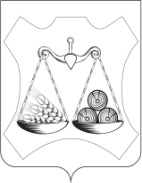 АДМИНИСТРАЦИЯ ЗАКАРИНСКОГО СЕЛЬСКОГО ПОСЕЛЕНИЯСЛОБОДСКОГО РАЙОНА КИРОВСКОЙ ОБЛАСТИПОСТАНОВЛЕНИЕс.Закаринье 	Руководствуясь п.7. ч.1 статьи 34 Устава муниципального образования Закаринское  сельское поселение и в целях создания условий для стабильного роста экономики, повышения жизненного уровня населения, а также выполнения намеченных объемов в прогнозе социально-экономического развития Закаринского сельского поселения администрация Закаринского сельского поселения ПОСТАНОВЛЯЕТ:1. Утвердить Прогноз социально-экономического развития Закаринского сельского поселения на 2022-2024 годы. Приложение № 1.1.1. Направить  усилия  на  решение  социально-экономических проблем;1.2. Направить весь комплекс мер по обеспечению выполнения доходной части бюджета;1.3.Обеспечить целевое и эффективное использование бюджетных средств на закупку товаров, работ и услуг в соответствии с требованиями Федерального Закона от  05 апреля 2013 г. №44 –ФЗ «О контрактной системе в сфере закупок товаров, работ, услуг для обеспечения государственных и муниципальных нужд.2. Настоящее Постановление опубликовать в официальном печатном издании «Информационный бюллетень». 3.. Контроль за исполнением настоящего постановления оставляю за собой.Глава администрации Закаринского сельского поселения                                           Г.Н.Елькина                                   Приложение 1К постановлению от  15.11.2021 №  51форма 2п-мун (пос)                                              Пояснительная записка к прогнозу социально-экономического развития Закаринского сельского поселения на 2022-2024 г.г.	Прогноз социально-экономического развития Закаринского сельского поселения на 2022-2024 г.г. разработан в соответствии с указанием Министерства экономического развития и торговли Российской Федерации в целях определения тенденций и проблем развития поселения.Прогноз социально- экономического развития Закаринского сельского поселения  на 2022-2024 г.г. составлен на основе предложений предприятий и организаций, статистических данных государственной статистики, расчетных данных администрации поселения,   расчетных индексов- дефляторов. Он отражает основные показатели сферы услуг, малого бизнеса, характеризует основные моменты развития образования, здравоохранения, культуры, социального обслуживания, уровень занятости населения, денежные доходы и расходы населения.Прогноз социально-экономического развития не предполагает в последующие годы больших и резких скачков и амбициозных планов в объемах производства, в сфере потребительского рынка и услуг, так как нужно реально смотреть на сложившуюся экономическую ситуацию в поселении , а она в ближайшие годы складывалась далеко не утешительно. Демографическая ситуацияДемографическая ситуация в поселении  остается  стабильной.На  начало 2021  года численность постоянного населения поселения составила 540 человек. Прогноз не  предполагает  увеличение численности населения поселения, так как стабильность в  основном  определяется не уровнем  рождаемости, а миграционным  оттоком и притоком.По прогнозу, численность постоянного населения на начало 2022 года и на период до 2024 года незначительно может уменьшиться.Численность населения в трудоспособном возрасте на начало 2022 года  составит  290 человек, или 53,7% от численности населения,  из  них заняты – 184 человек . На  предприятиях , которые  платят налог на доходы с физических лиц , поступающие  в  бюджет поселения   занято  только  120 человек. В ближайшей перспективе будет продолжаться процесс демографического старения, связанный с низкой рождаемостью, быстрыми темпами будет увеличиваться доля населения старше трудоспособного возраста. Уровень жизни населенияФонд заработной платы в поселении в 2021 году составит 24801,4 тыс. рублей.Среднемесячная заработная плата в 2021 году составила 17223,0  рублей. В 2022 году прогнозируется 17427,1 рублей. Рост среднемесячной заработной платы в основном обусловлен увеличением минимальной оплаты труда, повышением заработной платы работникам бюджетной сферы и увеличения ее в малом бизнесе до величины прожиточного минимума или среднеотраслевого уровня.В структуре расходов населения доля расходов на оплату услуг в 2020 году составляла 32 %. Основную долю в структуре расходов составляют расходы на покупку товаров- 68 %.Малое предпринимательствоНа территории поселения  зарегистрировано 5 индивидуальных предпринимателей, из которых  на территории поселения никто не работает. На территории  поселения  работают 3 индивидуальных  предпринимателя, которые  не  зарегистрированы  на  территории поселения  и  соответственно не  перечисляют   в  бюджет  поселения  все необходимые  налоги, а именно  перечисляется  только земельный налог. ИнвестицииНа территории  поселения  только сельскохозяйственное  предприятие ООО «СХП Закаринье»  вкладывается  инвестиции  в  основной  капитал.Социальная сфераПрогноз развития отраслей социальной сферы района на 2022-2024 г.г. разработан с учетом структурных преобразований, проводимых в социально-культурной в сфере   поселения.По прогнозу, в 2022-2024 годах в системе образования  больших  изменений не  предвидится.Большой  проблемой  остается  маленькое  количество  детей  на  территории  поселения,  что  может  привести  к  закрытию  школы .В системе здравоохранения   на территории  поселения  осуществляет деятельность  врач  общей практики.В области культуры и искусства по прогнозу на период до 2024 года  количество общедоступных библиотек и учреждений культурно-досугового типа остается неизменным. Самой  острой  проблемой  в  поселении  остаются  вопросы  благоустройства.В  2021  году  на  реализацию  вопросов  благоустройства  будет  израсходовано 505,3 тыс. рублей,  эти  расходы будут   направлены  на содержание  уличного  освещения в сумме  111,1 тыс.рублей, а также по проектам местных инициатив:- строительство спортивной детской, игровой площадки в.с.Роговое  в 2021 году за счет средств субсидий на софинансирование инвестиционных программ в сумме  192,4 тыс.рублей. - строительство спортивной детской, игровой площадки в.с.Роговое строительство спортивной детской, игровой площадки в с. Роговое за счет средств  местного бюджета в сумме 64,2 тыс.рублей.  - по благоустройству (уборка мусора, скашивание борщевика, приобретение гербицидов и т.п.) на территории сельского поселения за счет средств  местного бюджета в сумме 78,1 тыс.рублей.- удаление аварийных деревьев на территории сельского поселения за счет средств  местного бюджета в сумме 24,0 тыс.рублей . - планировка территории прилегающие к ФАП в с. Роговое  за счет средств  местного бюджета в сумме 27,0 тыс.рублей .- Реконструкция  памятника участников ВОВ в с. Закаринье (разработка сметы, проверка достоверности) за счет средств  местного бюджета в сумме 8,5 тыс.рублей .На  содержание и  дорог  в 2021 году по состоянию на 01.11.2021 года израсходовано 378,5 тыс.рублей.  Общая  протяженность   дорог  оставляет  19,7 километров. Ведущий специалист   							Э.В.Тугаева15.11.2021№  51Основные показатели прогноза социально-экономического развития  Основные показатели прогноза социально-экономического развития  Основные показатели прогноза социально-экономического развития  Основные показатели прогноза социально-экономического развития  Основные показатели прогноза социально-экономического развития  Основные показатели прогноза социально-экономического развития  Основные показатели прогноза социально-экономического развития  Муниципальное образование: Закаринское сельское поселениеЗакаринское сельское поселениеЗакаринское сельское поселениеЗакаринское сельское поселениеПоказателиЕдиница измеренияотчетоценкапрогнозпрогнозпрогнозПоказателиЕдиница измерения20202021202220232024Институциональная структура поселений1. Количество организаций, зарегистрированных на территории поселения, всегоединиц1212121212в том числе:1.1. количество ,бюджетных организаций , всегоединиц55555Демографические показателиЧисленность постоянного населения на конец годатыс. человек550540540540540в том числечисленность трудоспособного населениятыс. человек370370370370370численность неработающего населениятыс. человек180170170170170численность работающего населениятыс. человек223184184184184Численность молодежи до 30 леттыс. человек110110100100100в том числедети в возрасте до 18 леттыс. человек7060606060Малое предпринимательствоКоличество малых предприятий - всего       по состоянию на конец года единиц55555Среднесписочная численность работников (без внешних совместителей) по малым предприятиямчеловек1313131313Инвестиции    Средства населения на индивидуальное жилищное строительствотыс.руб. в ценах соответствующих лет0,00,00,00,00,0Ввод в действие новых основных фондов тыс.руб. в ценах соответствующих лет0,00,00,00,00,0Основные фонды отраслей экономики по полной учетной балансовой стоимости на конец годатыс.руб. в ценах соответствующих лет21 057,620 519,920 770,520 770,520 770,5Остаточная балансовая стоимость основных фондов на конец годатыс.руб. в ценах соответствующих лет11 234,611 485,311 485,311 485,311 485,3Амортизационные отчислениятыс.руб. 0,000,000,000,000,00Бюджет1. Доходы, всеготыс.рублей4724,34576,44900,94895,34914,1 в том числе безвозмездные поступления  из вышестоящего бюджетатыс.рублей3813,03617,64017,43984,43977,4Удельный вес собственных доходов в доходах местного бюджетатыс.руб. 19,320,921,82322,62. Расходы, всего4 739,104 655,604 901,904 896,304 915,10в том числе:тыс.руб. Общегосударственные вопросы (функционирование местных администраций)тыс.руб. 1 876,001 906,702 110,102 128,002 214,70Дорожный фондтыс.руб377,10468,20409,60416,00421,10Жилищно-коммунальное хозяйствотыс.руб. 660,50633,10526,70471,50394,603. Дефицит (-), профицит (+) бюджетатыс.руб. -14,80-79,20-1,00-1,00-1,00Среднегодовая численность работников органов местного самоуправления чел.1212121212ТрудЧисленность работников предприятий и организаций - всегочеловек136136136136136      в т.ч.в бюджетной сферечеловек4545454545Фонд заработной платытыс.руб. 30 993,524 801,426 140,727 552,029 040,0         в т.ч. в  бюджетной сферетыс.руб. 5 638,25 698,25 789,35 962,95 739,5Развитие отраслей социальной сферыСредняя обеспеченность населения  жильем (на конец года)кв.м на человека26,526,526,526,526,5Число учреждений дошкольного образования единиц00000Число общеобразовательных учреждений, имеющих группы дошкольного образованияединиц11111Число мест в учреждениях дошкольного образования мест1212121212Число дневных общеобразовательных учреждений единиц11111Численность учащихся в дневных общеобразовательных учреждений человек1414141414Численность педагогического персонала в общеобразовательных учреждений человек99999Численность  врачей всех специальностейчеловек00000VIII. Жилищный фонд Ввод в эксплуатацию жилых домов за счет всех источников финансированиятыс.кв.м общей площади0,000,000,000,000,00в том числе:   за счет средств местных бюджетовтыс.кв.м общей площади   индивидуальные жилые дома, построенные населением за свой счет и (или) с помощью кредитовтыс.кв.м общей площади2. Общая площадь жилищного фондатыс.кв. м17,5017,5017,5017,5017,50в том числе:тыс.кв. м   общая площадь ветхого аварийного жилищного фондатыс.кв. м0,100,100,100,100,10Площадь жилищного фонда оборудованная:     водопроводомтыс.кв.м общей площади17,417,417,417,417,4     канализациейтыс.кв.м общей площади6,26,26,26,26,2     отоплениемтыс.кв.м общей площади3,43,43,43,43,4     ваннами (душами)тыс.кв.м общей площади6,06,06,06,06,0     оборудованной газомтыс.кв.м общей площади15,015,015,015,015,0     горячим водоснабжениемтыс.кв.м общей площади6,06,06,06,06,0    напольными электроплитамитыс.кв.м общей площадиПлощадь оборудованная одновременно всеми видами благоустройстватыс.кв.м общей площади3,43,43,43,43,4